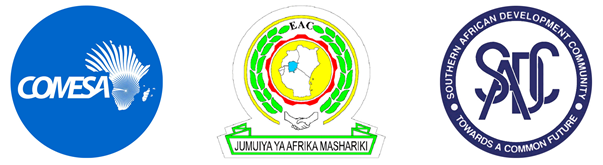 COMESA-EAC-SADC TRIPARTITESIXTH MEETING OF THE TRIPARTITE TECHNICAL WORKING GROUP ON COMPETITION POLICY22 – 23 AUGUST 2022VIRTUAL MEETINGDRAFT ORGANISATION OF WORKMonday, 22nd August 202208:30 - 09:00 hrs	Introduction of delegates09:00 - 09:30 hrs	Confirmation of the Bureau (Agenda item 1)		Welcome and opening remarks (Agenda item 2)			Adoption of the Agenda (Agenda item 3)09:30 – 11.00 hrs	Regional Economic Communities Consultations (Agenda Item 4)11:30 - 13:00 hrs	Matters arising from the Fifth Meeting of the TWG on Competition Policy (Agenda item 5) 13:00 - 14:00 hrs	Lunch Break14:00 - 15:00 hrs	Consideration and development of draft implementation modalities for the Tripartite Protocol on Competition Policy (Agenda Item 6)15:00 - 15:30 hrs	Tea/Coffee Break15:30 -17:00hrs	Consideration and development of draft implementation modalities for the Tripartite Protocol on Competition Policy (Agenda Item 6)	(Agenda item 6)Tuesday, 23rd August 202209:00 - 10:30 hrs	Consideration and development of draft implementation modalities for the Tripartite Protocol on Competition Policy (Agenda Item 6)10:30 - 11:00 hrs	Tea/Coffee Break	11:00 - 11:30 hrs	Any Other Business (Agenda item 7)11.30 – 13.00 hrs	Report Writing13:00 - 14:00 hrs	Lunch Break14:00 - 15:00 hrs	Report Writing15:00 - 15:30 hrs	Tea/Coffee Break15:30 - 16:50 hrs	Adoption of the Report (Agenda item 8)16:50 - 17:00 hrs	Date and venue of Next Meeting (Agenda item 9)